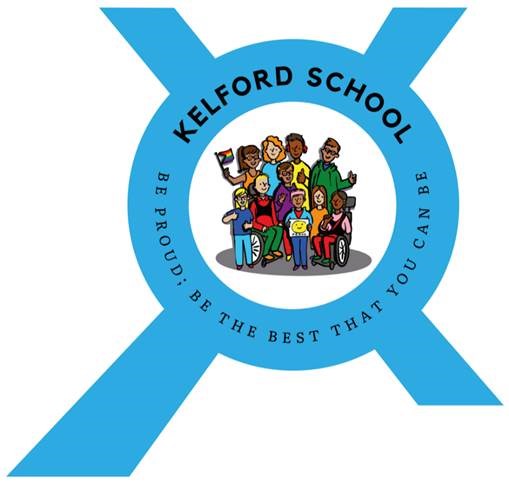 AGENDAKelford School Local Governing BodyBusiness MeetingMonday 27th June 2022 at 10:00Outdoor Classroom, Kelford SchoolAPOLOGIES FOR ABSENCE  To receive apologies for absence  To accept apologies for absenceOUTSTANDING ACHIEVEMENT AWARDS  Presentation to staff nominee(s) (attached documents)ITEMS OF URGENT BUSINESS  Chair to determine any items of urgent business to be considered  Observer – Theresa Siverns DECLARATION OF INTERESTS  Individual Governors to declare any personal, business or other governance interests 	 on any item on the agendaKELFORD SCHOOL LOCAL GOVERNING BODY MINUTES   To approve the minutes of the following meetings:Kelford School Local Governing Body meeting held on 30th March 2022 (attached    document)  Review of Action Tracker (attached document)  Matters arising from the MinutesITEMS TO BE CONSIDERED	Headteacher Report (attached document)Appendix 1 - Updated SIP (attached document)Appendix 2 - Health & Safety (Competent Person) Audit Report (attached document)  Safeguarding Report (attached document) LAC Report (attached document) Community Voice Report (attached document) Budget Monitoring Report (attached document)  2022-23 Draft Budget (attached document) & Staffing Structure (to follow)   Register of Interest UpdateGOVERNANCE MATTERS Governors to complete Activity Log Trust Verbal Update of Key IssuesANY OTHER URGENT BUSINESS   To consider any other urgent business agreed by the ChairCONFIDENTIALITY & RISK  To consider the confidentiality of any items discussed during the meeting  To consider any areas of risk discussed during the meetingDATES OF NEXT MEETINGSMonday 28th November 202210:00 – 12:00Kelford SchoolMonday 13th March 202310:00 – 12:00Kelford SchoolMonday 26nd June 202310:00 – 12:00Kelford School